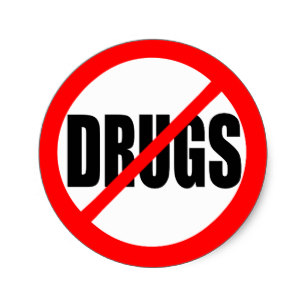 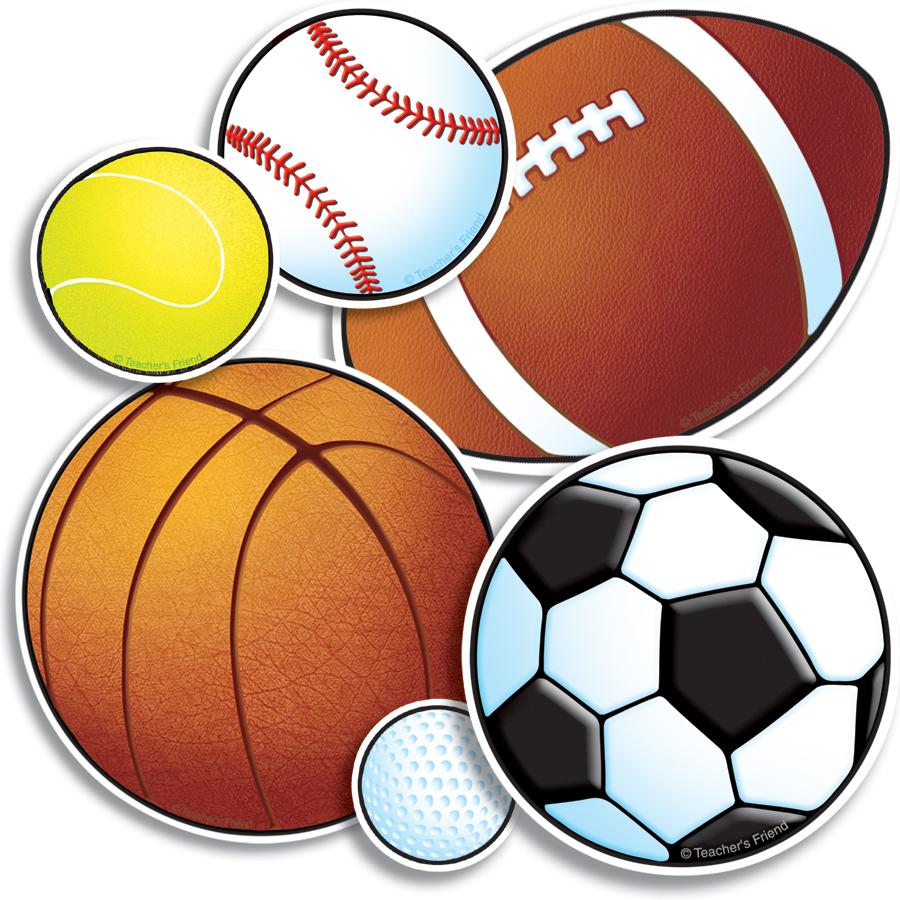 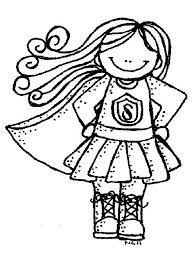 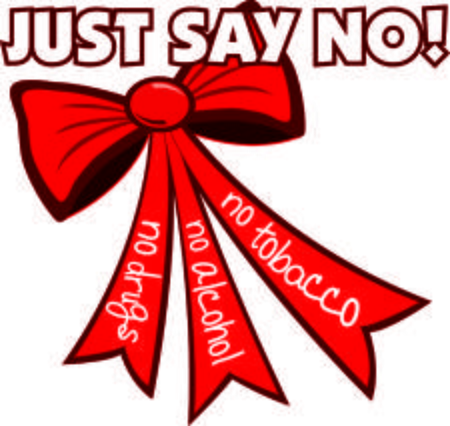                       Zora Neale Hurston Elementary                DECEMBER 2018VALUE OF THE    MONTH:FAIRNESS 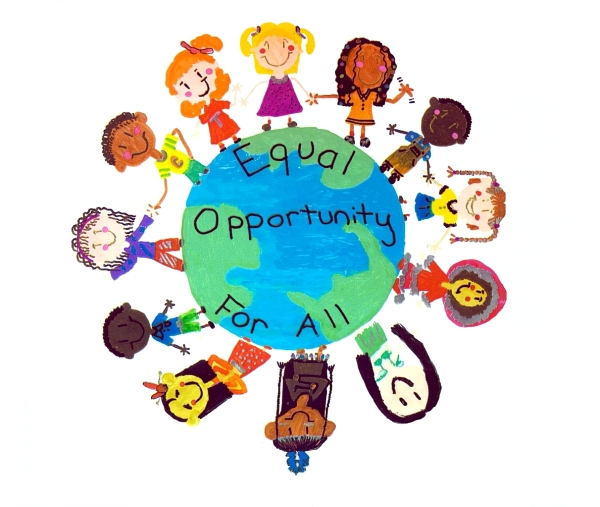 345HOLIDAY BOOK GIVEAWAY AT FERGUSON HIGH SCHOOL5:00-7: 00PM6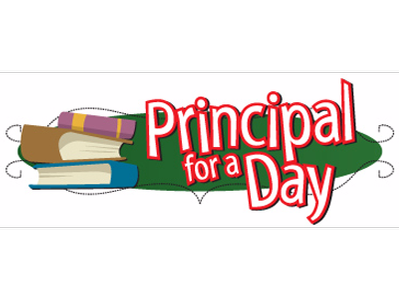 7PICTURE RETAKES!7PICTURE RETAKES!89101112EESAC AT 2:00 PMHOLIDAY SHOW AND STEM EXHIBIT AT 7:00PM PARENT ACADEMYAT 8:30 AM“UNDERSTANDING MATH”1314PTA JEAN DAY DONATE $1.OOKONA ICE SALES AFTER SCHOOLICE SKATING NIGHT AT KENDALL ICE ARENA AT 6:30 PM14PTA JEAN DAY DONATE $1.OOKONA ICE SALES AFTER SCHOOLICE SKATING NIGHT AT KENDALL ICE ARENA AT 6:30 PM1516171819202121222324WINTER RECESS BEGINS UNTIL SCHOOL RESUMES ON JANUARY 7TH, 201925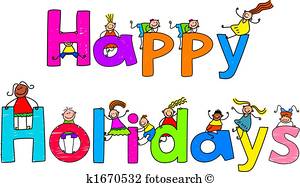 26WINTER RECESS27WINTER RECESS28WINTER RECESS28WINTER RECESS29WINTER RECESS30WINTER RECESS31WINTER RECESS